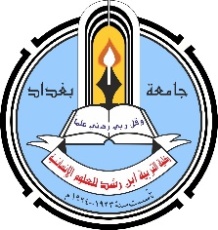 إستمارةالسيرة الذاتيةأولاʺ: معلومات التحصيل العلمي ثانياʺ:الدوراتثالثاً:الأبحاث العلميةرابعاʺ: الوظائف التي مارسهاخامساʺ: الجهود التدريسية سادساʺ: النشاطات الآخرىسابعاʺ: الإشراف على الدراسات العلياجامعةبغداد-  كليةالتربية ابن رشد للعلوم الإنسانية / قسم علوم القرانالاسمالرباعيدنيا علوان بدر محمد الدفاعيالتحصيل العلمي  دكتوراهدكتوراهالمرتبة العلميةاستاذ مساعدالاختصاص العامعلوم القرانعلوم القرانالاختصاص الدقيق / المسار البحثيعلم الاديانالشهادات الجامعيةالشهادات الجامعيةالشهادات الجامعيةالشهادات الجامعيةالشهادات الجامعيةالبكلوريوسالبكلوريوسالبكلوريوسالبكلوريوسالبكلوريوسالجامعةالكليةالقسم  القسم  السنةبغدادالتربية / ابن رشدطرائق تدريس القران الكريم والتربية الإسلاميةطرائق تدريس القران الكريم والتربية الإسلامية2003الماجستيرالماجستيرالماجستيرالماجستيرالماجستيرالجامعةالكليةالقسم  القسم  السنةبغدادالتربية / ابن رشدطرائق تدريس القران الكريم والتربية الإسلاميةطرائق تدريس القران الكريم والتربية الإسلامية2007عنوان الرسالة باللغة العربيةاثر الحوار النبوي في تحصيل طالبات الصف الرابع العام في مادة تفسير القران الكريماثر الحوار النبوي في تحصيل طالبات الصف الرابع العام في مادة تفسير القران الكريماثر الحوار النبوي في تحصيل طالبات الصف الرابع العام في مادة تفسير القران الكريماثر الحوار النبوي في تحصيل طالبات الصف الرابع العام في مادة تفسير القران الكريمالدكتوراهالدكتوراهالدكتوراهالدكتوراهالدكتوراهالجامعةالكليةالقسم  القسم  السنةبغدادالتربية للعلوم الانسانية/ ابن رشدعلوم القرانعلوم القران2012عنوان الأطروحة باللغة العربيةالعقوبات الجنائية في الاديان السماوية الثلاثة – دراسة مقارنة_العقوبات الجنائية في الاديان السماوية الثلاثة – دراسة مقارنة_العقوبات الجنائية في الاديان السماوية الثلاثة – دراسة مقارنة_العقوبات الجنائية في الاديان السماوية الثلاثة – دراسة مقارنة_الدورةتاريخهاالمشاركة في دورة الطرائق في مركز التطوير والتعليم المستمرالمشاركة في دورة اللغة العربية للتدريسين2008المشاركة في دورة تعليم اللغة الكردية2018المشاركة في دورة استعمال التقنيات الحديثة2019تعنوان النتاج1الحياة الابدية في العقيدة المسيحية2فقه العلاقات الانسانية في الاديان السماوية الثلاثة في ضوء القران الكريم والسنة النبوية3حق طلب اللجوء الانساني في الاديان السماوية الثلاثة4المرأة المسلمة في ضوء الغزو الثقافي الغربي5الشعائر الحسينية ونظائرها في الديانة المسيحية6فلسفة الاصلاح في النهضة الحسينيةتعنوان الوظيفةجهة العملفترة العمل / من - الى1مقررتربية ابن رشد/ قسم علوم القران2015_20162رئيس قسمتربية ابن رشد/ قسم علوم القران2018_ 2019تأسم المادة الدراسيةالمرحلةالجامعة / الكلية / القسم1علم الاديان المقارنالثالثةبغداد/ تربية ابن رشد/ علوم القران2السيرة النبويةالثانيةبغداد/ تربية ابن رشد/ علوم القران3مناهج المفسرينالرابعةبغداد/ تربية ابن رشد/ علوم القران4المشاهدة والتطبيقالرابعةبغداد/ تربية ابن رشد/ علوم القرانتعنوان النشاطالعددعضوية اللجان11111111181611441135غ4467511116666المؤتمرات13الندوات3الورش5النشاطات الإجتماعية8الحلقات الدراسية (حلقات السمنار وحلقات علمية)7تأسم الطالبعنوان الرسالة / الأطروحةالدرجة العلمية و تاريخها1سلام صباح حسنالمباحث العقدية في تفسير الفرقان للطهرانيمدرس / 2016_ 20172نرمين منير فرجاحكام الاطعمة الحيوانية في الديانتين اليهودية والاسلاماستاذ مساعد/ 2018_ 20193مهند غانم رجباللجوء الانساني واحكامة في الاديان السماويةاستاذ مساعد/ 2019- 2020